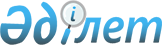 О внесении изменений в решение маслихата города Семей от 21 декабря 2016 года № 9/66-VI "О бюджете города Семей на 2017-2019 годы"Решение маслихата города Семей Восточно-Казахстанской области от 28 июля 2017 года № 17/108-VI. Зарегистрировано Департаментом юстиции Восточно-Казахстанской области 7 августа 2017 года № 5153
      Примечание РЦПИ.

      В тексте документа сохранена пунктуация и орфография оригинала.
      В соответствии со статьями 106, 109 Бюджетного кодекса Республики Казахстан от 4 декабря 2008 года, подпунктом 1) пункта 1 статьи 6 Закона Республики Казахстан от 23 января 2001 года "О местном государственном управлении и самоуправлении в Республике Казахстан, решением Восточно-Казахстанского областного маслихата от 12 июля 2017 года № 12/123-VI "О внесении изменений в решение Восточно-Казахстанского областного маслихата от 9 декабря 2016 года № 8/75-VI "Об областном бюджете на 2017-2019 годы" (зарегистрировано в Реестре государственной регистрации нормативных правовых актов за № 5128), маслихат города Семей РЕШИЛ:
      1. Внести в решение маслихата города Семей от 21 декабря 2016 года № 9/66-VI "О бюджете города Семей на 2017-2019 годы" (зарегистрировано в Реестре государственной регистрации нормативных правовых актов за № 4803, опубликовано в Эталонном контрольном банке нормативных правовых актов Республики Казахстан в электронном виде от 13 января 2017 года), следующие изменения:
      в пункте 1:
      подпункт 1) изложить в следующей редакции:
      "доходы – 31 492 226,5 тысяч тенге:
      налоговые поступления – 15 206 237,2 тысяч тенге;
      неналоговые поступления – 51 642,0 тысяч тенге;
      поступления от продажи основного капитала – 2 262 337,2 тысяч тенге;
      поступления трансфертов – 13 972 010,1 тысяч тенге;";
      подпункт 2) изложить в следующей редакции:
      "затраты – 32 508 609,9 тысяч тенге;";
      подпункт 3) изложить в следующей редакции:
      "чистое бюджетное кредитование – -134 463,6 тысяч тенге:
      бюджетные кредиты – 13 614,0 тысяч тенге;
      погашение бюджетных кредитов – 148 077,6 тысяч тенге;";
      подпункт 5) изложить в следующей редакции:
      "дефицит (профицит) бюджета – -881 919,8 тысяч тенге;";
      подпункт 6) изложить в следующей редакции:
      "финансирование дефицита (использование профицита) бюджета – 881 919,8 тысяч тенге.";
       пункт 2 изложить в следующей редакции:
      "Утвердить резерв местного исполнительного органа района (города областного значения) – 350 404,0 тысяч тенге."; 
      приложение 1 изложить в следующей редакции, согласно приложению 1;
      приложение 6 изложить в следующей редакции, согласно приложению 2.
      2. Настоящее решение вводится в действие с 1 января 2017 года. Бюджет города Семей на 2017 год Бюджетные программы сельских округов, поселков в бюджете на 2017 год
      тысяч тенге
      продолжение таблицы:
					© 2012. РГП на ПХВ «Институт законодательства и правовой информации Республики Казахстан» Министерства юстиции Республики Казахстан
				
      Председатель

      сессии городского маслихата

С. Киселева

      Секретарь

      городского маслихата

Б. Акжалов 
Приложение 1 к решению 
от 28 июля 2017 года 
№ 17/108-VIПриложение 1 к решению 
от 21 декабря 2016 года 
№ 9/66-VI
Категория
Категория
Категория
Категория
Сумма 
(тысяч тенге)
Класс
Класс
Класс
Сумма 
(тысяч тенге)
Подкласс
Подкласс
Сумма 
(тысяч тенге)
Наименование
Сумма 
(тысяч тенге)
1
2
3
4
5
I. Доходы
31 492 226,5
1
Налоговые поступления
15 206 237,2
01
Подоходный налог
6 937 674,0
2
Индивидуальный подоходный налог
6 937 674,0
03
Социальный налог
5 184 169,2
1
Социальный налог
5 184 169,2
04
Налоги на собственность
2 385 486,0
1
Налоги на имущество
1 472 963,0
3
Земельный налог
157 439,0
4
Налог на транспортные средства
752 400,0
5
Единый земельный налог
2 684,0
05
Внутренние налоги на товары, работы и услуги
558 432,0
2
Акцизы
49 213,0
3
Поступления за использование природных и других ресурсов
122 000,0
4
Сборы за ведение предпринимательской и профессиональной деятельности
363 993,0
5
Налог на игорный бизнес
23 226,0
08
Обязательные платежи, взимаемые за совершение юридически значимых действий и (или) выдачу документов уполномоченными на то государственными органами или должностными лицами
140 476,0
1
Государственная пошлина
140 476,0
2
Неналоговые поступления 
51 642,0
01
Доходы от государственной собственности
37 501,0
5
Доходы от аренды имущества, находящегося в государственной собственности
37 501,0
04
Штрафы, пени, санкции, взыскания, налагаемые государственными учреждениями, финансируемыми из государственного бюджета, а также содержащимися и финансируемыми из бюджета (сметы расходов) Национального Банка Республики Казахстан 
1 641,0
1
Штрафы, пени, санкции, взыскания, налагаемые государственными учреждениями, финансируемыми из государственного бюджета, а также содержащимися и финансируемыми из бюджета (сметы расходов) Национального Банка Республики Казахстан, за исключением поступлений от организаций нефтяного сектора
1 641,0
06
Прочие неналоговые поступления
12 500,0
1
Прочие неналоговые поступления
12 500,0
3
Поступления от продажи основного капитала
2 262 337,2
01
Продажа государственного имущества, закрепленного за государственными учреждениями
2 027 337,2
1
Продажа государственного имущества, закрепленного за государственными учреждениями
2 027 337,2
03
Продажа земли и нематериальных активов
235 000,0
1
Продажа земли
215 000,0
2
Продажа нематериальных активов
20 000,0
4
Поступления трансфертов
13 972 010,1
02
Трансферты из вышестоящих органов государственного управления
13 972 010,1
2
Трансферты из областного бюджета
13 972 010,1
Функциональная группа
Функциональная группа
Функциональная группа
Функциональная группа
Функциональная группа
Сумма
(тысяч тенге)
Функциональная подгруппа
Функциональная подгруппа
Функциональная подгруппа
Функциональная подгруппа
Сумма
(тысяч тенге)
Администратор
Администратор
Администратор
Сумма
(тысяч тенге)
Программа
Программа
Сумма
(тысяч тенге)
Наименование расходов
Сумма
(тысяч тенге)
1
2
3
4
5
6
II. Затраты
32 508 609,9
01
Государственные услуги общего характера
676 912,9
1
Представительные, исполнительные и другие органы, выполняющие общие функции государственного управления
527 365,7
112
Аппарат маслихата района (города областного значения)
20 824,0
001
Услуги по обеспечению деятельности маслихата района (города областного значения)
20 824,0
122
Аппарат акима района (города областного значения)
275 891,7
001
Услуги по обеспечению деятельности акима района (города областного значения)
265 364,7
003
Капитальные расходы государственного органа
10 527,0
123
Аппарат акима района в городе, города районного значения, поселка, села, сельского округа
230 650,0
001
Услуги по обеспечению деятельности акима района в городе, города районного значения, поселка, села, сельского округа
224 642,5
022
Капитальные расходы государственного органа
6 007,5
2
Финансовая деятельность
97 484,2
452
Отдел финансов района (города областного значения)
97 484,2
001
Услуги по реализации государственной политики в области исполнения бюджета и управления коммунальной собственностью района (города областного значения)
74 287,2
003
Проведение оценки имущества в целях налогообложения
13 086,0
010
Приватизация, управление коммунальным имуществом, постприватизационная деятельность и регулирование споров, связанных с этим
7 040,0
018
Капитальные расходы государственного органа
3 071,0
5
Планирование и статистическая деятельность
52 063,0
453
Отдел экономики и бюджетного планирования района (города областного значения)
52 063,0
001
Услуги по реализации государственной политики в области формирования и развития экономической политики, системы государственного планирования
51 163,0
004
Капитальные расходы государственного органа
900,0
02
Оборона
81 779,5
1
Военные нужды
57 691,5
122
Аппарат акима района (города областного значения)
57 691,5
005
Мероприятия в рамках исполнения всеобщей воинской обязанности
57 691,5
2
Организация работы по чрезвычайным ситуациям
24 088,0
122
Аппарат акима района (города областного значения)
24 088,0
006
Предупреждение и ликвидация чрезвычайных ситуаций масштаба района (города областного значения)
6 089,0
007
Мероприятия по профилактике и тушению степных пожаров районного (городского) масштаба, а также пожаров в населенных пунктах, в которых не созданы органы государственной противопожарной службы
17 999,0
03
Общественный порядок, безопасность, правовая, судебная, уголовно-исполнительная деятельность
70 822,1
9
Прочие услуги в области общественного порядка и безопасности
70 822,1
485
Отдел пассажирского транспорта и автомобильных дорог района (города областного значения)
44 546,0
021
Обеспечение безопасности дорожного движения в населенных пунктах
44 546,0
499
Отдел регистрации актов гражданского состояния района (города областного значения)
26 276,1
001
Услуги по реализации государственной политики на местном уровне в области регистрации актов гражданского состояния
25 676,1
003
Капитальные расходы государственного органа
600,0
04
Образование
13 158 245,3
1
Дошкольное воспитание и обучение
2 423 696,0
464
Отдел образования района (города областного значения)
2 423 696,0
009
Обеспечение деятельности организаций дошкольного воспитания и обучения
1 032 534,0
040
Реализация государственного образовательного заказа в дошкольных организациях образования
1 391 162,0
2
Начальное, основное среднее и общее среднее образование
9 960 975,3
464
Отдел образования района (города областного значения)
9 869 839,3
003
Общеобразовательное обучение
9 184 025,9
006
Дополнительное образование для детей
685 813,4
465
Отдел физической культуры и спорта района (города областного значения)
91 136,0
017
Дополнительное образование для детей и юношества по спорту
91 136,0
4
Техническое и профессиональное, послесреднее образование
158 662,0
464
Отдел образования района (города областного значения)
158 662,0
018
Организация профессионального обучения
158 662,0
9
Прочие услуги в области образования
614 912,0
464
Отдел образования района (города областного значения)
614 912,0
001
Услуги по реализации государственной политики на местном уровне в области образования 
37 472,0
005
Приобретение и доставка учебников, учебно-методических комплексов для государственных учреждений образования района (города областного значения)
328 179,0
007
Проведение школьных олимпиад, внешкольных мероприятий и конкурсов районного (городского) масштаба
14 678,0
015
Ежемесячные выплаты денежных средств опекунам (попечителям) на содержание ребенка-сироты (детей-сирот), и ребенка (детей), оставшегося без попечения родителей
81 918,0
022
Выплата единовременных денежных средств казахстанским гражданам, усыновившим (удочерившим) ребенка (детей)-сироту и ребенка (детей), оставшегося без попечения родителей 
1 723,0
067
Капитальные расходы подведомственных государственных учреждений и организаций
150 942,0
06
Социальная помощь и социальное обеспечение
2 045 509,4
1
Социальное обеспечение
116 024,0
451
Отдел занятости и социальных программ района (города областного значения)
99 380,0
005
Государственная адресная социальная помощь
22 432,0
016
Государственные пособия на детей до 18 лет
24 055,0
025
Внедрение обусловленной денежной помощи по проекту Өрлеу
52 893,0
464
Отдел образования района (города областного значения)
16 644,0
030
Содержание ребенка (детей), переданного патронатным воспитателям
16 644,0
2
Социальная помощь
1 652 683,0
451
Отдел занятости и социальных программ района (города областного значения)
1 652 683,0
002
Программа занятости
532 564,0
004
Оказание социальной помощи на приобретение топлива специалистам здравоохранения, образования, социального обеспечения, культуры, спорта и ветеринарии в сельской местности в соответствии с законодательством Республики Казахстан
8 406,0
006
Оказание жилищной помощи
57 945,0
007
Социальная помощь отдельным категориям нуждающихся граждан по решениям местных представительных органов
309 106,0
010
Материальное обеспечение детей-инвалидов, воспитывающихся и обучающихся на дому
62 577,0
013
Социальная адаптация лиц, не имеющих определенного местожительства
93 459,0
014
Оказание социальной помощи нуждающимся гражданам на дому
162 377,0
015
Территориальные центры социального обслуживания пенсионеров и инвалидов
237 281,8
017
Обеспечение нуждающихся инвалидов обязательными гигиеническими средствами и предоставление услуг специалистами жестового языка, индивидуальными помощниками в соответствии с индивидуальной программой реабилитации инвалида
130 187,2
023
Обеспечение деятельности центров занятости населения
58 780,0
9
Прочие услуги в области социальной помощи и социального обеспечения
276 802,4
451
Отдел занятости и социальных программ района (города областного значения)
276 802,4
001
Услуги по реализации государственной политики на местном уровне в области обеспечения занятости и реализации социальных программ для населения
113 429,4
011
Оплата услуг по зачислению, выплате и доставке пособий и других социальных выплат
3 444,0
021
Капитальные расходы государственного органа
2 981,0
050
Реализация Плана мероприятий по обеспечению прав и улучшению качества жизни инвалидов в Республике Казахстан на 2012 – 2018 годы
153 732,0
067
Капитальные расходы подведомственных государственных учреждений и организаций
3 216,0
07
Жилищно-коммунальное хозяйство
8 845 472,5
1
Жилищное хозяйство
6 506 294,5
467
Отдел строительства района (города областного значения)
3 702 159,3
003
Проектирование и (или) строительство, реконструкция жилья коммунального жилищного фонда
182 070,0
004
Проектирование, развитие и (или) обустройство инженерно-коммуникационной инфраструктуры
3 252 566,3
025
Приобретение инженерно-коммуникационной инфраструктуры
100 000,0
072
Строительство служебного жилища, развитие инженерно-коммуникационной инфраструктуры и строительство, достройка общежитий для молодежи в рамках Программы развития продуктивной занятости и массового предпринимательства
167 523,0
479
Отдел жилищной инспекции района (города областного значения)
17 423,0
001
Услуги по реализации государственной политики на местном уровне в области жилищного фонда
17 263,0
07
1
479
005
Капитальные расходы государственного органа
160,0
497
Отдел жилищно-коммунального хозяйства района (города областного значения)
2 786 712,2
001
Услуги по реализации государственной политики на местном уровне в области жилищно-коммунального хозяйства
87 971,1
003
Капитальные расходы государственного органа
950,0
004
Изъятие, в том числе путем выкупа земельных участков для государственных надобностей и связанное с этим отчуждение недвижимого имущества
3 727,6
005
Организация сохранения государственного жилищного фонда
2 061,8
006
Обеспечение жильем отдельных категорий граждан
78 661,0
031
Изготовление технических паспортов на объекты кондоминиумов
5 350,0
033
Проектирование, развитие и (или) обустройство инженерно-коммуникационной инфраструктуры
154 111,7
053
Кредитование на реконструкцию и строительство систем тепло-, водоснабжения и водоотведения
2 453 879,0
2
Коммунальное хозяйство
592 016,9
123
Аппарат акима района в городе, города районного значения, поселка, села, сельского округа
628,0
014
Организация водоснабжения населенных пунктов
628,0
467
Отдел строительства района (города областного значения)
191 291,0
005
Развитие коммунального хозяйства
18 300,0
006
Развитие системы водоснабжения и водоотведения
18 991,0
058
Развитие системы водоснабжения и водоотведения в сельских населенных пунктах
154 000,0
497
Отдел жилищно-коммунального хозяйства района (города областного значения)
400 097,9
016
Функционирование системы водоснабжения и водоотведения
167 280,3
026
Организация эксплуатации тепловых сетей, находящихся в коммунальной собственности районов (городов областного значения)
175 519,0
028
Развитие коммунального хозяйства
10 910,0
029
Развитие системы водоснабжения и водоотведения
46 388,6
3
Благоустройство населенных пунктов
1 747 161,1
123
Аппарат акима района в городе, города районного значения, поселка, села, сельского округа
1 947,0
008
Освещение улиц населенных пунктов
1 947,0
497
Отдел жилищно-коммунального хозяйства района (города областного значения)
1 745 214,1
025
Освещение улиц в населенных пунктах
289 593,6
030
Обеспечение санитарии населенных пунктов
119 710,9
034
Содержание мест захоронений и захоронение безродных
1 882,1
035
Благоустройство и озеленение населенных пунктов
1 334 027,5
08
Культура, спорт, туризм и информационное пространство
2 932 944,4
1
Деятельность в области культуры
326 504,0
455
Отдел культуры и развития языков района (города областного значения)
322 504,0
003
Поддержка культурно-досуговой работы
322 504,0
467
Отдел строительства района (города областного значения)
4 000,0
011
Развитие объектов культуры
4 000,0
2
Спорт
2 269 612,5
465
Отдел физической культуры и спорта района (города областного значения)
119 112,5
001
Услуги по реализации государственной политики на местном уровне в сфере физической культуры и спорта
21 679,0
005
Развитие массового спорта и национальных видов спорта 
11 787,0
006
Проведение спортивных соревнований на районном (города областного значения) уровне
54 385,5
007
Подготовка и участие членов сборных команд района (города областного значения) по различным видам спорта на областных спортивных соревнованиях
31 261,0
467
Отдел строительства района (города областного значения)
2 150 500,0
008
Развитие объектов спорта 
2 150 500,0
3
Информационное пространство
244 294,0
455
Отдел культуры и развития языков района (города областного значения)
155 169,0
006
Функционирование районных (городских) библиотек
144 057,0
007
Развитие государственного языка и других языков народа Казахстана
11 112,0
456
Отдел внутренней политики района (города областного значения)
89 125,0
002
Услуги по проведению государственной информационной политики
89 125,0
9
Прочие услуги по организации культуры, спорта, туризма и информационного пространства
92 533,9
455
Отдел культуры и развития языков района (города областного значения)
28 501,0
001
Услуги по реализации государственной политики на местном уровне в области развития языков и культуры
25 201,0
032
Капитальные расходы подведомственных государственных учреждений и организаций
3 300,0
456
Отдел внутренней политики района (города областного значения)
64 032,9
001
Услуги по реализации государственной политики на местном уровне в области информации, укрепления государственности и формирования социального оптимизма граждан
42 942,9
003
Реализация мероприятий в сфере молодежной политики
21 090,0
09
Топливно-энергетический комплекс и недропользование
1 175 100,1
1
Топливо и энергетика
1 175 100,1
467
Отдел строительства района (города областного значения)
1 175 100,1
009
Развитие теплоэнергетической системы
1 175 100,1
10
Сельское, водное, лесное, рыбное хозяйство, особо охраняемые природные территории, охрана окружающей среды и животного мира, земельные отношения
250 169,9
1
Сельское хозяйство
191 839,9
462
Отдел сельского хозяйства района (города областного значения)
37 390,9
001
Услуги по реализации государственной политики на местном уровне в сфере сельского хозяйства
36 800,9
006
Капитальные расходы государственного органа
590,0
473
Отдел ветеринарии района (города областного значения)
154 449,0
001
Услуги по реализации государственной политики на местном уровне в сфере ветеринарии
31 968,0
007
Организация отлова и уничтожения бродячих собак и кошек
12 652,0
008
Возмещение владельцам стоимости изымаемых и уничтожаемых больных животных, продуктов и сырья животного происхождения
6 306,0
009
Проведение ветеринарных мероприятий по энзоотическим болезням животных
17 991,0
011
Проведение противоэпизоотических мероприятий
85 532,0
6
Земельные отношения
53 534,0
463
Отдел земельных отношений района (города областного значения)
53 534,0
001
Услуги по реализации государственной политики в области регулирования земельных отношений на территории района (города областного значения)
53 023,0
007
Капитальные расходы государственного органа
511,0
9
Прочие услуги в области сельского, водного, лесного, рыбного хозяйства, охраны окружающей среды и земельных отношений
4 796,0
453
Отдел экономики и бюджетного планирования района (города областного значения)
4 796,0
099
Реализация мер по оказанию социальной поддержки специалистов
4 796,0
11
Промышленность, архитектурная, градостроительная и строительная деятельность
189 121,5
2
Архитектурная, градостроительная и строительная деятельность
189 121,5
467
Отдел строительства района (города областного значения)
57 346,3
001
Услуги по реализации государственной политики на местном уровне в области строительства
57 346,3
468
Отдел архитектуры и градостроительства района (города областного значения)
131 775,2
001
Услуги по реализации государственной политики в области архитектуры и градостроительства на местном уровне 
30 510,0
003
Разработка схем градостроительного развития территории района и генеральных планов населенных пунктов
101 232,2
004
Капитальные расходы государственного органа
33,0
12
Транспорт и коммуникации
2 417 787,3
1
Автомобильный транспорт
2 333 353,0
123
Аппарат акима района в городе, города районного значения, поселка, села, сельского округа
9 839,8
013
Обеспечение функционирования автомобильных дорог в городах районного значения, поселках, селах, сельских округах
9 839,8
485
Отдел пассажирского транспорта и автомобильных дорог района (города областного значения)
2 323 513,2
022
Развитие транспортной инфраструктуры
162 891,0
023
Обеспечение функционирования автомобильных дорог
2 160 622,2
9
Прочие услуги в сфере транспорта и коммуникаций
84 434,3
485
Отдел пассажирского транспорта и автомобильных дорог района (города областного значения)
84 434,3
001
Услуги по реализации государственной политики на местном уровне в области пассажирского транспорта и автомобильных дорог 
84 246,3
003
Капитальные расходы государственного органа 
188,0
13
Прочие
552 714,0
3
Поддержка предпринимательской деятельности и защита конкуренции
39 382,0
469
Отдел предпринимательства района (города областного значения)
39 382,0
001
Услуги по реализации государственной политики на местном уровне в области развития предпринимательства
39 382,0
9
Прочие
513 332,0
123
Аппарат акима района в городе, города районного значения, поселка, села, сельского округа
3 495,0
040
Реализация мер по содействию экономическому развитию регионов в рамках Программы развития регионов до 2020 года
3 495,0
452
Отдел финансов района (города областного значения)
350 404,0
012
Резерв местного исполнительного органа района (города областного значения) 
350 404,0
453
Отдел экономики и бюджетного планирования района (города областного значения)
27 000,0
003
Разработка или корректировка, а также проведение необходимых экспертиз технико-экономических обоснований местных бюджетных инвестиционных проектов и конкурсных документаций проектов государственно-частного партнерства, концессионных проектов, консультативное сопровождение проектов государственно-частного партнерства и концессионных проектов
27 000,0
455
Отдел культуры и развития языков района (города областного значения)
6 566,0
040
Реализация мер по содействию экономическому развитию регионов в рамках Программы развития регионов до 2020 года
6 566,0
464
Отдел образования района (города областного значения)
8 367,0
041
Реализация мер по содействию экономическому развитию регионов в рамках Программы развития регионов до 2020 года
8 367,0
497
Отдел жилищно-коммунального хозяйства района (города областного значения)
117 500,0
065
Формирование или увеличение уставного капитала юридических лиц
117 500,0
14
Обслуживание долга
738,8
1
Обслуживание долга
738,8
452
Отдел финансов района (города областного значения)
738,8
013
Обслуживание долга местных исполнительных органов по выплате вознаграждений и иных платежей по займам из областного бюджета
738,8
15
Трансферты
111 292,2
1
Трансферты
111 292,2
452
Отдел финансов района (города областного значения)
111 292,2
006
Возврат неиспользованных (недоиспользованных) целевых трансфертов
49 272,2
051
Трансферты органам местного самоуправления
25 771,0
054
Возврат сумм неиспользованных (недоиспользованных) целевых трансфертов, выделенных из республиканского бюджета за счет целевого трансферта из Национального фонда Республики Казахстан
36 249,0
III. Чистое бюджетное кредитование
-134 463,6
Бюджетные кредиты
13 614,0
10
Сельское, водное, лесное, рыбное хозяйство, особо охраняемые природные территории, охрана окружающей среды и животного мира, земельные отношения
13 614,0
1
Сельское хозяйство
13 614,0
453
Отдел экономики и бюджетного планирования района (города областного значения)
13 614,0
006
Бюджетные кредиты для реализации мер социальной поддержки специалистов 
13 614,0
01
Погашение бюджетных кредитов
148 077,6
IV. Сальдо по операциям с финансовыми активами
0,0
Приобретение финансовых активов
0,0
Поступления от продажи финансовых активов государства
0,0
V. Дефицит (профицит) бюджета
-881 919,8
VI. Финансирование дефицита (использование профицита) бюджета
881 919,8Приложение 2 к решению 
от 28 июля 2017 года 
№ 17/108-VIПриложение 6 к решению 
от 21 декабря 2016 года 
№ 9/66-VI
№
Наименование сельского округа, поселка
Всего
в том числе по программам
в том числе по программам
в том числе по программам
№
Наименование сельского округа, поселка
Всего
001 "Услуги по обеспечению деятельности акима района в городе, города районного значения, поселка, села, сельского округа"
008 "Освещение улиц населенных пунктов"
014 "Организация водоснабжения населенных пунктов"
1
Абралинский 
11 955,0
11 544,0
56,0
2
Айнабулакский 
13 242,0
12 887,0
3
Акбулакский 
13 407,0
13 001,0
4
Алгабасский 
16 802,0
15 202,0
5
Достыкский 
14 961,2
13 782,0
6
Жазыкский 
9 295,1
8 297,0
628,0
7
Жиеналинский 
14 340,0
12 873,0
8
Знаменский 
21 178,0
17 726,0
460,0
9
Иртышский 
15 304,2
14 204,4
10
Караоленский 
20 129,0
17 613,0
891,0
11
Новобаженовский 
17 020,5
16 006,0
12
Озерский 
19 078,8
17 224,1
13
Приречный 
18 896,0
15 036,0
540,0
14
Танатский 
9 590,0
9 445,0
15
поселок Шульбинск
17 859,0
17 008,0
16
поселок Чаган
13 502,0
12 794,0
Всего по бюджету
246 559,8
224 642,5
1 947,0
628,0
№
Наименование сельского округа, поселка
Всего
в том числе по программам
в том числе по программам
в том числе по программам
№
Наименование сельского округа, поселка
Всего
013 "Обеспечение функционирования автомобильных дорог в городах районного значения, поселках, селах, сельских округах"
022 "Капитальные расходы государственного органа"
040 "Реализация мер по содействию экономическому развитию регионов в рамках Программы развития регионов до 2020 года"
1
Абралинский 
11 955,0
355,0
2
Айнабулакский 
13 242,0
355,0
3
Акбулакский 
13 407,0
406,0
4
Алгабасский 
16 802,0
1 245,0
355,0
5
Достыкский 
14 961,2
824,2
355,0
6
Жазыкский 
9 295,1
225,1
145,0
7
Жиеналинский 
14 340,0
1 001,0
466,0
8
Знаменский 
21 178,0
960,0
355,0
1 677,0
9
Иртышский 
15 304,2
744,8
355,0
10
Караоленский 
20 129,0
1 245,0
380,0
11
Новобаженовский 
17 020,5
650,0
364,5
12
Озерский 
19 078,8
1 499,7
355,0
13
Приречный 
18 896,0
1 147,0
355,0
1 818,0
14
Танатский 
9 590,0
145,0
15
поселок Шульбинск
17 859,0
851,0
16
поселок Чаган
13 502,0
298,0
410,0
Всего по бюджету
246 559,8
9 839,8
6 007,5
3 495,0